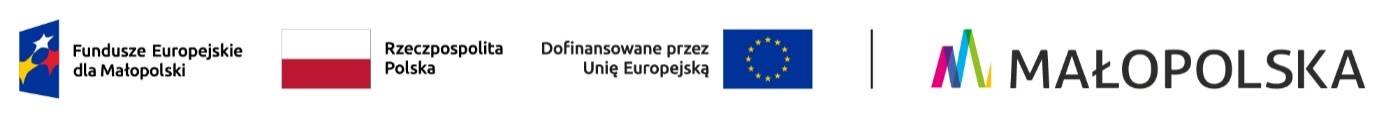 Załącznik nr 1
do ogłoszenia o naborze wniosków
nr FEMP.05.07-IZ.00-052/24Wykaz informacji specyficznych i załączników do wniosku o dofinansowanieInformacje ogólne o naborze wnioskówNabór wniosków dotyczy projektów wybieranych w sposób niekonkurencyjny, ocenianych w Instytucji Zarządzającej.Nabór wniosków dotyczy Priorytetu 5 Fundusze europejskie wspierające infrastrukturę społeczną, Działania 5.7 Infrastruktura związana z zapewnieniem opieki w społeczności lokalnej - ZIT, typu projektu A Infrastruktura związana z zapewnieniem opieki osobom wymagającym wsparcia ze względu na wiek lub niepełnosprawność lub choroby przewlekłe, w ramach programu Fundusze Europejskie dla Małopolski 2021–2027.W ramach działania wspierana będzie interwencja związana z wykorzystaniem instrumentu terytorialnego ZIT. O dofinasowanie mogą ubiegać się wyłącznie projekty znajdujące się na liście projektów ujętej w strategii ZIT lub porozumienia terytorialnego – pozytywnie zaopiniowanej przez IZ.WnioskodawcaO dofinansowanie projektu mogą ubiegać się podmioty, które należą do niżej wymienionych typów Wnioskodawców/Beneficjentów - szczegółowych:Jednostki Samorządu Terytorialnego, Jednostki organizacyjne działające w imieniu jednostek samorządu terytorialnego, Podmioty świadczące usługi publiczne w ramach realizacji obowiązków własnych jednostek samorządu terytorialnego, Instytucje integracji i pomocy społecznej,Niepubliczne podmioty integracji i pomocy społecznej,Organizacje pozarządowe.Wnioskodawcą lub partnerem w ramach FEM 2021-2027 może być wyłącznie podmiot posiadający osobowość prawną lub będący ułomną osobą prawną, tj. podmiot nieposiadający osobowości prawnej, lecz posiadający na mocy ustawy zdolność prawną.Wsparcie dla kościelnych osób prawnych udzielane będzie pod warunkiem zgodności z powszechnie obowiązującymi przepisami prawa regulującymi stosunek państwa do kościołów i związków wyznaniowych.Termin naboru05.06.2024 r. – 27.08.2024 r.Nabór wniosków kończy się ostatniego dnia o godzinie 15:00:00.Alokacja na nabór w PLN30 692 177,00 zł, w tym 28 356 900,00 zł ze środków EFRR oraz 2 335 277,00 zł ze środków BP.Alokacja nie zostaje rozdzielona na poszczególne ZIT Do przeliczenia wartości dofinansowania UE projektu ZIT stosuje się kurs 4,3313 zł.Poziom dofinansowania wynikający z SZOP92%, przy czym maksymalny poziom finasowania ze środków EFRR wynosi 85%, zaś maksymalny poziom dofinansowania ze środków budżetu państwa wynosi 7%, z zastrzeżeniem projektów objętych pomocą publiczną.Przedmiot naboruNabór obejmuje wyłącznie projekty ujęte na liście projektów w pozytywnie zaopiniowanej przez IZ Strategii ZIT lub liście projektów wynikającej z porozumienia terytorialnego.Projekt składany w ramach naboru musi być zgodny z zapisami FEM 2021-2027, SzOP FEM 2021-2027 oraz z Harmonogramem naborów wniosków o dofinansowanie w programie Fundusze Europejskie dla Małopolski 2021-2027 – w obrębie Priorytetu 5 Fundusze europejskie wspierające infrastrukturę społeczną, Działania 5.7 Infrastruktura związana z zapewnieniem opieki w społeczności lokalnej - ZIT, typu projektu A Infrastruktura związana z zapewnieniem opieki osobom wymagającym wsparcia ze względu na wiek lub niepełnosprawność lub choroby przewlekłe.Wsparcie będzie dotyczyło rozwoju infrastruktury związanej z opieką nad osobami, które ze względu na swój wiek, stan zdrowia czy niepełnosprawność wymagają opieki lub wsparcia w związku z niemożnością samodzielnego wykonywania co najmniej jednej z podstawowych czynności dnia codziennego.Nabór obejmuje typ projektu A Infrastruktura związana z zapewnieniem opieki osobom wymagającym wsparcia ze względu na wiek lub niepełnosprawność lub choroby przewlekłe.W ramach typu projektu możliwa będzie:budowa, przebudowa, rozbudowa infrastruktury społecznej zapewniającej opiekę osobom z niepełnosprawnościami, przewlekle chorym lub osobom w podeszłym wieku w poniżej wymienionych formach zdeinstytucjonalizowanych.Dopuszcza się również prace remontowe w sytuacji gdy tego typu prace stanowią niezbędny element projektu dla pełnej funkcjonalności inwestycji podstawowej polegającej na rozbudowie lub przebudowie danego obiektu i nie stanowią elementu dominującego kosztowo;zagospodarowanie bezpośredniego otoczenia funkcjonalnie powiązanego z realizowanym projektem, przy czym zakres ten, nie może stanowić dominującej części kosztów kwalifikowalnych projektu;zakup sprzętu i wyposażenia służącego zapewnieniu kompleksowej opieki osobom z niepełnosprawnościami, przewlekle chorym lub osobom w podeszłym wieku w poniżej wymienionych formach zdeinstytucjonalizowanych;Przy czym:w obiekcie będącym przedmiotem projektu, nie mogą być świadczone usługi w zakresie opieki instytucjonalnej, nawet jeśli te usługi są świadczone w wyodrębnionej części obiektu;zagospodarowanie przestrzeni wokół obiektu, może stanowić niedominującą część projektu;obiekt będący przedmiotem projektu oraz zagospodarowywana przestrzeń muszą być dostosowane do potrzeb osób z niepełnosprawnościami;preferowane będą inwestycje polegające na wykorzystaniu istniejącej już infrastruktury, natomiast budowa nowych obiektów będzie możliwa tylko w uzasadnionym przypadku, np. gdy na terenie planowanej inwestycji nie ma budynków, które można poddać remontowi/ przebudowie, a ich budowa jest niezbędna do realizacji projektu.Dopuszczalna jest inwestycja w rozwój infrastruktury jedynie ośrodków wsparcia (m.in. ośrodek wsparcia dla osób z zaburzeniami psychicznymi, dzienny dom pomocy, klub samopomocy), które będą świadczyć opiekę w formie dziennej lub krótkookresowego pobytu całodobowego (tj. opieka wytchnieniowa) oraz w infrastrukturę rodzinnych domów pomocy (w rozumieniu ustawy o pomocy społecznej). Dodatkowo wsparcie obejmować może placówki zapewniające dzienną opiekę dla osób potrzebujących wsparcia w codziennym funkcjonowaniu, które zostały utworzone ze środków Europejskiego Funduszu Społecznego lub Europejskiego Funduszu Społecznego Plus na podstawie rekomendacji Regionalnego Ośrodka Polityki Społecznej w Krakowie.Rozwój infrastruktury w powyższym zakresie oraz zakup doposażenia ma przyczynić się do rozwoju usług świadczonych w społeczności lokalnej.Placówki zapewniające dzienną opiekę dla osób potrzebujących wsparcia w codziennym funkcjonowaniu, które zostały utworzone ze środków EFS lub EFS+, mogą otrzymać dofinansowanie, pod warunkiem że:zawarły umowę i zrealizowały projekt ze środków EFS lub EFS+, z rekomendacji ROPS (dotyczy projektów, które zostały zrealizowane/ są realizowane w wyniku konkursu poddziałania 9.2.2 typ B oraz konkursu 9.2.3 typ B w ramach Regionalnego Programu Operacyjnego Województwa Małopolskiego na lata 2014-2020 lub projektów, które zostały przyjęte do realizacji w wyniku konkursu działania 6.21 typ C Programu Regionalnego FEM 2021-2027 )  ubiegający się o dofinansowanie projekt jest kontynuacją zakresu projektu lub działalności wspartej ze środków EFS lub EFS+ (dofinansowania w niniejszym konkursie nie mogą dostać placówki utworzone ze środków EFS, które jedynie pozostają w instytucjonalnej gotowości do świadczenia usług, warunkiem uzyskania wsparcia jest wykazanie faktycznej działalności placówki w takim samym zakresie i wg. tego samego standardu na jakim działała mając finansowanie ze środków EFS) projekt dotyczy wyłącznie dziennej opieki świadczonej w formie zdeinstytucjonalizowanej,dotyczy wyłącznie opieki dziennej lub krótkookresowego pobytu całodobowego (opieka wytchnieniowa).W przypadku, gdy Wnioskodawca działa na podstawie umowy zawartej z JST na prowadzenie ośrodka wsparcia lub rodzinnego domu pomocy, zobowiązany jest do przedstawienia oświadczenia o posiadaniu stosownej umowy oraz o zobowiązaniu się do kontynuacji świadczenia usług zleconych przez JST przez okres realizacji oraz trwałości projektu.Przygotowanie projektu powinno być poprzedzone analizą dostępnych form świadczenia usług (tj. instytucjonalne, środowiskowe i w rodzinie) oraz uwzględniać indywidualne potrzeby jednostek, które będą odbiorcami usług (w tym preferowane przez nich opcje opieki nieinstytucjonalnej). Jeśli opcje preferowane przez odbiorców usług nie są dostępne, priorytetem powinno być ich zapewnienie.W odniesieniu do przedsięwzięć wspieranych w ramach Działania zastosowanie będą mieć następujące zasady:ramach działania nie mogą być nabywane wyroby medyczne tj. wszelkiego rodzaju urządzenia techniczne, aparaty i sprzęt znajdujące zastosowanie w działalności leczniczej, dopuszcza się natomiast zakup wyrobów medycznych (sprzętu, wyposażenia) niezbędnego do świadczenia usług opiekuńczych, specjalistycznych usług opiekuńczych oraz zapewnieniu opieki wytchnieniowej np. podnośniki, łóżka medyczne, wózki inwalidzkie,planowana interwencja ma odpowiadać na wyzwania i deficyty określone w „Regionalnym Plan Rozwoju Usług Społecznych i Deinstytucjonalizacji Województwa Małopolskiego na lata 2023 - 2025 z perspektywą do 2030”, który jest narzędziem koordynacji działań na rzecz deinstytucjonalizacji usług społecznych w regionie,w ramach działania nie będą realizowane inwestycje infrastrukturalne, ani doposażenie w sprzęt placówek świadczących całodobową opiekę długoterminową w instytucjonalnych formach, projekty objęte regułami pomocy publicznej nie mogą korzystać z dofinansowania ze środków budżetu państwa.Kwalifikowalne są wyłącznie wydatki poniesione na projekt realizowany na terenie województwa małopolskiego, które są niezbędne do realizacji jego celów i które zostały faktycznie poniesione w związku z realizacją lub przygotowaniem tego projektu.Wymogi warunkujące uzyskanie dofinansowania w ramach Działania 5.7 Infrastruktura związana z zapewnieniem opieki w społeczności lokalnej - ZIT, wynikające z kryteriów wyboru przyjętych przez KM FEM 2021-2027, będących załącznikiem do ogłoszenia o naborze wniosku:spełnienie przez projekt założeń dla projektów wybieranych w sposób niekonkurencyjny,ujęcie projektu w obowiązującej Strategii ZIT lub zawartym z Zarządem Województwa porozumieniu terytorialnym obszaru, na którym jest realizowany,kwalifikowalność Wnioskodawcy,kwalifikowalność partnerów (jeśli dotyczy),kwalifikowalność projektu,kwalifikowalność wydatków,poprawność przyjętych wskaźników,dostarczenie wymaganych załączników i oświadczeń, w tym dotyczących stanu przygotowania projektu do realizacji,zgodność z przepisami dotyczącymi pomocy publicznej,poprawność sporządzenia budżetu projektu,wykonalność i trwałość finansowa projektu,koncepcja realizacji projektu,trwałość projektu,zgodność projektu z Kartą Praw Podstawowych Unii Europejskiej oraz Konwencją o Prawach Osób Niepełnosprawnych w zakresie odnoszącym się do sposobu realizacji, zakresu projektu i wnioskodawcy. Beneficjenci i partnerzy są zobligowani do informowania uczestników projektów o możliwości zgłaszania do IZ podejrzenia o niezgodności projektów lub działań beneficjenta z Kartą Praw Podstawowych Unii Europejskiej lub Konwencją o Prawach Osób Niepełnosprawnych. Procedury w zakresie zgłaszania podejrzeń o wystąpieniu niezgodności zostaną zamieszczone na stronie internetowej programu, po aktualizacji Wytycznych Ministra Funduszy i Polityki Regionalnej dotyczących realizacji zasad równościowych w ramach funduszy unijnych na lata 2021-2027, w tym zakresie,zgodność z zasadą równości kobiet i mężczyzn,pozytywny wpływ na zasadę równości szans i niedyskryminacji,spełnienie zasady zrównoważonego rozwoju oraz zasady „nie czyń poważnych szkód” (tzw. zasada DNSH),odporność infrastruktury na zmiany klimatu (dotyczy wyłącznie projektów obejmujących inwestycje w infrastrukturę o przewidywanej trwałości wynoszącej co najmniej pięć lat),zgodność ze specyficznymi warunkami wsparcia,zgodność projektu z zasadą deinstytucjonalizacji,realizacja kompleksowych usług dla osób z niepełnosprawnościami lub osób z zaburzeniami rozwoju, ich rodzin oraz otoczenia (jeśli dotyczy).Wyłączeniu z dofinansowania podlegają w szczególności:w ramach działania nie będą realizowane inwestycje infrastrukturalne, ani doposażenie w sprzęt placówek świadczących całodobową opiekę długoterminową w instytucjonalnych formach, infrastruktura należąca/ wykorzystywana przez podmioty świadczące opiekę instytucjonalną, w szczególności: domy pomocy społecznej, zakłady opiekuńczo-lecznicze, zakłady pielęgnacyjno-opiekuńcze,.domy / ośrodki/ placówki świadczące usługi dla innych osób niż osoby z niepełnosprawnościami, przewlekle chore lub osoby w podeszłym wieku,zakup wyrobów medycznych tj. wszelkiego rodzaju urządzeń technicznych, aparatów i sprzętu znajdującego zastosowanie w działalności leczniczej. UWAGA: w przypadku projektów obejmujących infrastrukturę lub inwestycje produkcyjne finansowanych ze środków EFRR konieczne jest utrzymanie trwałości projektu. Trwałość musi być zachowana przez okres 5 lat (3 lata w przypadku MŚP), liczonych od daty płatności końcowej na rzecz beneficjenta. Naruszenie zasady trwałości projektu następuje w sytuacji wystąpienia w okresie trwałości projektu co najmniej jednej z poniższych przesłanek:zaprzestano lub przeniesiono działalność produkcyjną poza region na poziomie NUTS 2, w którym dany projekt otrzymał wsparcie,nastąpiła zmiana własności elementu infrastruktury, która daje przedsiębiorstwu lub podmiotowi publicznemu nienależną korzyść,nastąpiła istotna zmiana wpływająca na charakter projektu, jego cele lub warunki realizacji, która mogłaby doprowadzić do naruszenia jego pierwotnych celów.W przypadku niezachowania trwałości projektu beneficjent jest zobowiązany do zwrotu kwoty dofinansowania proporcjonalnie do okresu, w którym trwałość projektu nie została zachowana.W przypadku niezachowania trwałości projektu beneficjent jest zobowiązany do zwrotu kwoty dofinansowania proporcjonalnie do okresu, w którym trwałość projektu nie została zachowana.Wnioskodawca zobowiązany jest do prezentacji wskaźników realizacji projektu, określonych w Załączniku do ogłoszenia o naborze wniosku/ grupy wniosków.Wyłączeniu z dofinansowania podlegają projekty fizycznie ukończone zgodnie z zapisami §47 pkt 23 Regulaminu wyboru projektów w sposób niekonkurencyjny (dalej: Regulamin) lub w pełni zrealizowane przed złożeniem wniosku o dofinansowanie projektu, niezależnie od tego, czy wszystkie powiązane płatności zostały dokonane przez Wnioskodawcę, zgodnie z art. 63 ust. 6 Rozporządzenia ogólnego.Zgodnie z art. 73 ust. 2 lit. h) Rozporządzenia ogólnego z dofinansowania wykluczone są zarówno wydatki wspierające przeniesienie produkcji, jak również działania, które stanowiły część operacji podlegającej przeniesieniu produkcji – zgodnie z art. 66, a także takie, które stanowiłyby przeniesienie działalności produkcyjnej – zgodnie z art. 65 ust. 1 lit. a).W ramach FEM 2021-2027 możliwe jest dofinansowanie jedynie tych projektów, względem których przeprowadzono postępowania środowiskowe w oparciu o ustawę z dnia 3 października 2008 r. o udostępnianiu informacji o środowisku i jego ochronie, udziale społeczeństwa w ochronie środowiska oraz o ocenach oddziaływania na środowisko (w przypadku przedsięwzięć wymienionych w rozporządzeniu OOŚ), z zastrzeżeniem zapisów §25 Regulaminu oraz projektów, które są zgodne z postanowieniami dyrektywy Parlamentu Europejskiego i Rady 2011/92/UE, dyrektywy Rady 92/43/EWG, a także Wytycznymi w sprawie działań naprawczych w odniesieniu do projektów współfinansowanych w okresie programowania 2014 – 2020 oraz ubiegających się o współfinansowanie w okresie 2021 – 2027 z Funduszy UE, dotkniętych naruszeniem 2016/2046 w zakresie specustaw, dla których prowadzone jest postępowanie w sprawie oceny oddziaływania na środowisko (dokument Ares(2021)1432319 z 23.02.2021 r.).Specyficzne koszty kwalifikowalnedopuszcza się zakup pojazdów przystosowanych do transportu osób z niepełnosprawnościami, wyłącznie w przypadku gdy wnioskodawca wykaże, że na terenie gminy objętej projektem, nie jest możliwe zapewnienie transportu takich osób w inny sposób (np. w związku z brakiem taksówek przystosowanych do przewozu osób z niepełnosprawnościami) lub ponoszenie kosztów usług transportowych jest nieracjonalne, w stosunku do zakupu własnych środków transportu – w okresie realizacji i trwałości projektu. Zakup nie może obejmować pojazdów do transportu sanitarnego lub medycznego, w tym karetek transportowych. W przypadku zakwalifikowania zakupu pojazdów, dopuszczalnie jest wyłącznie nabycie nowych pojazdów zero- lub niskoemisyjnych spełniających wymogi „ekologicznie czystych pojazdów” w rozumieniu dyrektywy PE i Rady (UE) 2019/1161 zmieniającej dyrektywę 2009/33/WE w sprawie promowania ekologicznie czystych i energooszczędnych pojazdów transportu drogowego.wydatki na dostosowanie obiektu i przestrzeni dla potrzeb osób ze szczególnymi potrzebami. Specyficzne koszty niekwalifikowalnewypełnienie formularza wniosku o dofinansowanie,Koszty pośrednie1% bezpośrednich wydatków kwalifikowalnych projektuMetody uproszczonestawka ryczałtowaZgodnie z art. 53 ust. 2 Rozporządzenia ogólnego, projekt finansowany ze środków EFRR, EFS+ lub FST, którego łączny koszt wyrażony w PLN nie przekracza równowartości 200 tys. EUR  w dniu podjęcia Uchwały, rozliczany jest obligatoryjnie za pomocą uproszczonych metod rozliczania wydatków.W przypadku tych projektów koniecznym jest wybór przez Wnioskodawcę uproszczonej metody w postaci stawki ryczałtowej, tj. kosztów pośrednich. Obowiązek stosowania uproszczonych metod rozliczania wydatków, o którym mowa w art. 53 ust. 2 Rozporządzenia ogólnego, nie dotyczy projektów otrzymujących wsparcie w ramach pomocy państwa, które nie stanowi pomocy de minimis, w tym projektów łączących pomoc państwa i pomoc de minimis.W przypadku projektów, który łączny koszt wyrażony w PLN przekracza 200 tys. EUR uwzględnienie kosztów pośrednich w projekcie jest dobrowolne.Pomoc publicznaZgodnie z zapisami SzOP, w ramach działania 5.7 Infrastruktura związana z zapewnieniem opieki w społeczności lokalnej - ZIT przewiduje się udzielenie pomocy publicznej w oparciu o:Rozporządzenie Ministra Funduszy i Polityki Regionalnej z dnia 17 kwietnia 2024r. w sprawie udzielania pomocy de minimis w ramach regionalnych programów na lata 2021–2027;Rozporządzenie Ministra Funduszy i Polityki Regionalnej z dnia 11 grudnia 2022 r. w sprawie udzielania pomocy inwestycyjnej na infrastrukturę lokalną w ramach regionalnych programów na lata 2021–2027;Wyjaśnienie użytych pojęć:Deinstytucjonalizacja usług – proces przejścia od opieki instytucjonalnej do usług świadczonych w społeczności lokalnej, wynikający z potrzeby respektowania praw podstawowych określonych w Karcie praw podstawowych Unii Europejskiej z dnia 7 czerwca 2016 r. (Dz. Urz. UE C 202 z 07.06.2016, str. 389), a także innych dokumentach międzynarodowych, w tym w szczególności Konwencji o prawach osób niepełnosprawnych, sporządzonej w Nowym Jorku dnia 13 grudnia 2006 r. (Dz. U. z 2012 r. poz. 1169, z późn. zm.) i Konwencji o prawach dziecka, przyjętej przez Zgromadzenie Ogólne Narodów Zjednoczonych dnia 20 listopada 1989 r. (Dz. U. z 1991 r. poz. 526, z późn. zm.). Proces ten wymaga rozwoju usług świadczonych w społeczności lokalnej, przeniesienia zasobów z opieki instytucjonalnej na poczet usług świadczonych w społeczności lokalnej, stopniowego ograniczenia usług w ramach opieki instytucjonalnej. Integralnym elementem deinstytucjonalizacji usług jest profilaktyka mająca zapobiegać umieszczaniu osób w opiece instytucjonalnej, a w przypadku dzieci – rozdzieleniu dziecka z rodziną i umieszczeniu w pieczy zastępczej lub w opiece instytucjonalnej.Ekologicznie czysty pojazd – w rozumieniu dyrektywy PE i Rady (UE) 2019/1161 – oznacza:pojazd kategorii M1, M2 lub N1 o maksymalnej emisji z rury wydechowej wyrażonej w g CO2/km i emisji zanieczyszczeń w rzeczywistych warunkach jazdy poniżej określonej wartości procentowej w stosunku do odpowiednich dopuszczalnych wartości emisji, jak podano w tabeli 2 w załączniku; lubpojazd kategorii M3, N2 lub N3 wykorzystujący paliwa alternatywne, zdefiniowane w art. 2 pkt 1) i 2) dyrektywy Parlamentu Europejskiego i Rady 2014/94/UE (*6), z wyjątkiem paliw produkowanych z surowców o wysokim ryzyku spowodowania pośredniej zmiany użytkowania gruntów, w przypadku których obserwuje się znaczną ekspansję obszaru produkcji na tereny zasobne w pierwiastek węgla, zgodnie z art. 26 dyrektywy Parlamentu Europejskiego i Rady (UE) 2018/2001 (*7). W przypadku pojazdów wykorzystujących biopaliwa ciekłe, paliwa syntetyczne i parafinowe nie można mieszać tych paliw z konwencjonalnymi paliwami kopalnymi;Opieka instytucjonalna – usługi świadczone:w placówce opiekuńczo-pobytowej, czyli placówce wieloosobowego, całodobowego pobytu i opieki, w której liczba mieszkańców jest większa niż 8 osób, lub w której spełniona jest co najmniej jedna z poniższych przesłanek:usługi nie są świadczone w sposób zindywidualizowany (dostosowany do potrzeb i możliwości danej osoby);wymagania organizacyjne mają pierwszeństwo przed indywidualnymi potrzebami mieszkańców;mieszkańcy nie mają wystarczającej kontroli nad swoim życiem i nad decyzjami, które ich dotyczą w zakresie funkcjonowania w ramach placówki;mieszkańcy są odizolowani od ogółu społeczności lub zmuszeni do mieszkania razem;w placówce opiekuńczo-wychowawczej typu socjalizacyjnego, interwencyjnego lub specjalistyczno-terapeutycznego, regionalnej placówce opiekuńczo-terapeutycznej lub interwencyjnym ośrodku preadopcyjnym w rozumieniu ustawy z dnia 9 czerwca 2011 r. o wspieraniu rodziny i systemie pieczy zastępczej lub w innej placówce wieloosobowego, całodobowego pobytu lub opieki;w placówce interwencyjnego zakwaterowania (m.in. noclegownie, schroniska dla osób bezdomnych, ogrzewalnie).Opieka instytucjonalna realizowana jest w szczególności w takich instytucjach jak:dom pomocy społecznej, o którym mowa w ustawie z dnia 12 marca 2004 r. o pomocy społecznej;zakład opiekuńczo-leczniczy i zakład pielęgnacyjno-opiekuńczy, o których mowa w ustawie z dnia 27 sierpnia 2004 r. o świadczeniach opieki zdrowotnej finansowanych ze środków publicznych.Na potrzeby wytycznych pojęcie opieki instytucjonalnej długoterminowej należy rozumieć jako opiekę świadczoną powyżej 60 dni w roku kalendarzowym.Organizacje pozarządowe – zgodnie z Ustawą z dnia 24 kwietnia 2003 r. o działalności pożytku publicznego i o wolontariacie, organizacjami pozarządowymi są:niebędące jednostkami sektora finansów publicznych w rozumieniu ustawy z dnia 27 sierpnia 2009 r. o finansach publicznych lub przedsiębiorstwami, instytutami badawczymi, bankami i spółkami prawa handlowego będącymi państwowymi lub samorządowymi osobami prawnymi,niedziałające w celu osiągnięcia zysku– osoby prawne lub jednostki organizacyjne nieposiadające osobowości prawnej, którym odrębna ustawa przyznaje zdolność prawną, w tym fundacje i stowarzyszenia, z zastrzeżeniem ust. 4.Osoba potrzebująca wsparcia w codziennym funkcjonowaniu – osoba, która ze względu na wiek, stan zdrowia lub niepełnosprawność wymaga opieki lub wsparcia w związku z niemożnością samodzielnego wykonywania co najmniej jednej z podstawowych czynności dnia codziennego.Usługi świadczone w społeczności lokalnej – usługi społeczne lub zdrowotne umożliwiające osobom niezależne życie w środowisku lokalnym, a dzieciom życie w rodzinie lub rodzinnej pieczy zastępczej. Usługi te zapobiegają odizolowaniu osób od rodziny lub społeczności lokalnej oraz umożliwiają podtrzymywanie więzi rodzinnych i sąsiedzkich. Są to usługi świadczone w sposób:zindywidualizowany (dostosowany do potrzeb i możliwości danej osoby);umożliwiający odbiorcom tych usług kontrolę nad swoim życiem i nad decyzjami, które ich dotyczą (w zakresie wsparcia dzieci uwzględnianie ich zdania);zapewniający, że odbiorcy usług nie są odizolowani od ogółu społeczności lub nie są zmuszeni do mieszkania razem;gwarantujący, że wymagania organizacyjne nie mają pierwszeństwa przed indywidualnymi potrzebami osoby z niej korzystającej.Warunki, o których mowa w lit. a–d, muszą być spełnione łącznie.Do usług społecznych i zdrowotnych świadczonych w społeczności lokalnej należą w szczególności:usługi opiekuńcze, obejmujące pomoc w zaspokajaniu codziennych potrzeb życiowych, opiekę higieniczną, zaleconą przez lekarza pielęgnację oraz zapewnienie kontaktów z otoczeniem, świadczone przez opiekunów faktycznych lub w postaci: usług sąsiedzkich, usług opiekuńczych w miejscu zamieszkania, specjalistycznych usług opiekuńczych w miejscu zamieszkania lub dziennych form usług opiekuńczych;opieka wytchnieniowa w formie całodobowego krótkookresowego pobytu (nie dłużej niż 60 dni w roku kalendarzowym) w placówkach, w których liczba miejsc całodobowego pobytu nie jest większa niż 8 lub w formie dziennego pobytu;usługi w rodzinnym domu pomocy, o którym mowa w ustawie z dnia 12 marca 2004 r. o pomocy społecznej;usługi w ośrodkach wsparcia, o których mowa w ustawie z dnia 12 marca 2004 r. o pomocy społecznej (zarówno w formie pobytu dziennego jak i całodobowego), o ile liczba miejsc całodobowego pobytu w tych ośrodkach nie jest większa niż 8;usługi w gospodarstwach opiekuńczych w formie pobytu dziennego lub całodobowego, o ile liczba miejsc pobytu całodobowego w tych gospodarstwach nie jest większa niż 8;usługi asystenckie, świadczone przez asystentów na rzecz osób z niepełnosprawnościami (oraz ich rodzin), umożliwiające stałe lub okresowe wsparcie tych osób w wykonywaniu podstawowych czynności dnia codziennego, niezbędnych do ich aktywnego funkcjonowania społecznego, zawodowego lub edukacyjnego;usługi asystenckie dla innych grup niż osoby z niepełnosprawnościami, z wyłączeniem asystentury rodzinnej;usługi pielęgniarskiej opieki długoterminowej domowej;opieka paliatywna i hospicyjna w formach zdeinstytucjonalizowanych;poradnictwo specjalistyczne, świadczone osobom i rodzinom, które mają trudności lub wykazują potrzebę wsparcia w rozwiązywaniu swoich problemów życiowych;usługi wspierania rodziny zgodnie z ustawą z dnia 9 czerwca 2011 r. o wspieraniu rodziny i systemie pieczy zastępczej, w tym:praca z rodziną, w tym w szczególności asystentura rodzinna, konsultacje i poradnictwo specjalistyczne, terapia i mediacja; usługi dla rodzin z dziećmi, w tym usługi opiekuńcze i specjalistyczne, pomoc prawna, szczególnie w zakresie prawa rodzinnego; organizowanie dla rodzin spotkań mających na celu wymianę ich doświadczeń oraz zapobieganie izolacji, zwanych „grupami wsparcia” lub „grupami samopomocowymi”;pomoc w opiece i wychowaniu dziecka poprzez usługi placówek wsparcia dziennego w formie opiekuńczej i specjalistycznej oraz w formie pracy podwórkowej;pomoc rodzinie w opiece i wychowaniu poprzez wsparcie rodzin wspierających;usługi dla dzieci i młodzieży w formach dziennych i środowiskowych;usługi preadopcyjne i postadopcyjne;rodzinna piecza zastępcza, rodzinne domy dziecka oraz placówki opiekuńczo-wychowawcze typu rodzinnego, o których mowa w ustawie z dnia 9 czerwca 2011 r. o wspieraniu rodziny i systemie pieczy zastępczej, a także usługi dla kandydatów do pełnienia funkcji rodzinnych form pieczy zastępczej;usługi w postaci mieszkań treningowych lub mieszkań wspomaganych oraz innych mieszkań, w których są oferowane usługi społeczne i wsparcie osób je zamieszkujących, zwanych dalej „mieszkaniami z usługami/ze wsparciem”, o ile liczba miejsc w mieszkaniu nie jest większa niż 3;usługi interwencji kryzysowej, o których mowa w art. 47 ustawy z dnia 12 marca 2004 r. o pomocy społecznej (schronienie nie może być udzielane w placówkach świadczących opiekę instytucjonalną);usługi przeciwdziałania przemocy, w tym przemocy domowej na mocy ustawy z dnia 29 lipca 2005 r. o przeciwdziałaniu przemocy domowej (Dz. U. z 2021 r. poz. 1249, z późn. zm.) (schronienie nie może być udzielane w placówkach świadczących opiekę instytucjonalną);Informacje specyficzneBiorąc pod uwagę uniwersalny charakter Wademekum wiedzy o wniosku, należy pamiętać o uwzględnieniu we wniosku o dofinansowanie projektu informacji niezbędnych do dokonania oceny w ramach kryteriów wyboru projektu przyjętych przez Komitet Monitorujący (załącznik nr 2 do ogłoszenia o naborze wniosków) oraz wymaganych SZOP FEM 2021-2027, w szczególności:Wykaz załączników i oświadczeńWszystkie załączniki do wniosku o dofinansowanie należy złożyć w wersji elektronicznej wyłącznie za pośrednictwem Systemu IGA, który jest dostępny na stronie internetowej https://iga.malopolska.pl.Załączniki, które będą możliwe do przedłożenia po podpisaniu Umowy/Uchwały/Porozumienia należy złożyć w wersji elektronicznej za pośrednictwem Systemu SL2021.Oświadczenia składane pod rygorem odpowiedzialności karnejSkładając wniosek o dofinansowanie są Państwo zobowiązani do odznaczenia oświadczeń na potwierdzenie faktów lub stanu prawnego, niezbędnych do oceny projektu lub objęcia go dofinansowaniem. Przed tymi oświadczeniami znajduje się klauzula o następującej treści:„Jestem świadomy/ świadoma odpowiedzialności karnej za złożenie fałszywych oświadczeń”.Do złożenia oświadczeń zobowiązany jest zarówno Wnioskodawcy, jak i partnerzy projektu. Partnerzy składają oświadczenie na wzorze nr 4.Wzory oświadczeńOświadczenie o przestrzeganiu przepisów antydyskryminacyjnychOświadczenie o rzetelnościOświadczenie o posiadaniu finansowego wkładu własnegoOświadczenia dla partnerów projektuOświadczenia o posiadaniu umowy zawartej z jednostką samorządu terytorialnegoOświadczenia o posiadaniu umowy o dofinansowanie zawartej z Małopolskim Centrum PrzedsiębiorczościZestawienie wskaźników realizacji projektu w rozbiciu na poszczególnych Partnerów w projekcieWzór 1 Oświadczenie o przestrzeganiu przepisów antydyskryminacyjnychWZÓRZałącznik nr … do …………………………………..Miejscowość, data………………………………………..………………………………………..Nazwa wnioskodawcy/ partnera/ realizatora………………………………………..AdresOświadczenie o przestrzeganiu przepisów antydyskryminacyjnychW związku z projektem pn. „………” składanym w naborze nr FEMP…….…….. w ramach programu Fundusze Europejskie dla Małopolski 2021-2027 oświadczam, że:przestrzegam przepisów antydyskryminacyjnych, o których mowa w art. 9 ust. 3 Rozporządzenia Parlamentu Europejskiego i Rady (UE) nr 2021/1060 z dnia 24 czerwca 2021 r., praw objętych Kartą Praw Podstawowych Unii Europejskiej oraz zapisów Konwencji o Prawach Osób Niepełnosprawnych a moje działania nie powodują nieuprawnionego różnicowania, wykluczania lub ograniczania osób ze względu na jakiekolwiek przesłanki tj. płeć, rasę, pochodzenie etniczne, religię, światopogląd, niepełnosprawność, wiek, orientację seksualną ,jestem świadomy/ świadoma odpowiedzialności karnej za złożenie fałszywych oświadczeń.jestem świadomy/ świadoma konsekwencji wynikających ze zmiany stanu faktycznego powodującej, iż niniejsze oświadczenie staje się nieprawdziwe, tj. gdy w trakcie trwania projektu lub w okresie jego trwałości podjęte zostaną działania sprzeczne z przepisami antydyskryminacyjnymi, o których mowa w art. 9 ust. 3 Rozporządzenia Parlamentu Europejskiego i Rady (UE) nr 2021/1060 z dnia 24 czerwca 2021 r., związanych z możliwością wypowiedzenia Umowy o dofinansowanie projektu bez zachowania okresu wypowiedzenia przez Instytucję Pośredniczącą/ Instytucję Zarządzającą.………………………………………………Podpis i pieczątka osobyuprawnionej do reprezentowania wnioskodawcy/ partnera/ realizatora……………………………………………….Podpis i pieczątka przewodniczącego organu stanowiącego jednostki samorządu terytorialnegoWzór 2 Oświadczenie o rzetelności partnera WZÓR……………………………………………..Nazwa i adres Wnioskodawcy/Partnera...…………………..Miejscowość, dataOświadczam, że w okresie trzech lat poprzedzających datę złożenia niniejszego wniosku o dofinansowanie projektu, nie została z ……………………………………………………… (nazwa wnioskodawcy/ partnera) rozwiązana umowa o dofinansowanie projektu realizowanego z środków programu regionalnego na lata 2014-2020 lub 2021-2027 z przyczyn leżących po jego stronie – przez żadną z instytucji udzielających wsparcia. …………………………(podpis i pieczątka)Oświadczenie odnosi się do przypadków rozwiązania umowy, w których instytucja rozwiązuje umowę z beneficjentem, z przyczyn leżących po stronie beneficjenta, np. z jednej z poniższych:realizował projekt, bądź jego części, niezgodnie z przepisami prawa krajowego i/lub wspólnotowego;złożył podrobione, przerobione lub stwierdzające nieprawdę dokumenty w celu uzyskania dofinansowania w ramach Umowy o dofinansowanie projektu;nie rozpoczął realizacji projektu w terminie określonym we wniosku o dofinansowanie;zaprzestał realizacji projektu;wykorzystał dofinansowania niezgodnie z Umową o dofinansowanie projektu;odmówił poddaniu się kontroli uprawnionych instytucji;nie przedłożył wniosku o płatność, korekty wniosku bądź uzupełnień;nie zrealizowania zakresu rzeczowego projektu.Wzór 3 Oświadczenia jednostki finansów publicznych w zakresie zabezpieczenia finansowego wkładu własnego ze środków własnychWZÓR………………………..…………Nazwa i adres Wnioskodawcy...…………………..Miejscowość, dataOświadczam, iż dysponuję środkami finansowego wkładu pochodzącego ze środków własnych zabezpieczonych w*:budżecie jednostki lub/i limitach wydatków na wieloletnie programy inwestycyjne, stanowiących załącznik do uchwały budżetowej, planie finansowym jednostki,uchwale organu stanowiącego, w wysokości wskazanej w części L formularza wniosku  na cele realizacji projektu pn. ……………………………………………………………. ………….………………………(podpis i pieczątka osoby upoważnionej do podpisania umowy dofinansowania projektu)…………………………………(podpis i pieczątka skarbnika/głównego księgowego/kwestora jednostki)* niepotrzebne skreślićWzór 4 Oświadczenia dla Partnerów projektuWZÓR……………………………Nazwa i adres Partnera ...…………………… Miejscowość, dataOświadczenia składane pod rygorem odpowiedzialności karnejPOUCZENIE:Jestem świadomy/-ma odpowiedzialności karnej za złożenie fałszywych oświadczeń wynikającej z art. 233 ustawy Kodeks karny (t.j. Dz. U. z 2022 r. poz. 1138 z późn. zm.).Oświadczam, że informacje zawarte w niniejszym wniosku, oświadczeniach oraz dołączonych jako załączniki dokumentach są zgodne ze stanem faktycznym i prawnym.Oświadczenie w zakresie ……..(tytuł Oświadczenia)……..…………………….(treść Oświadczenia zgodnie z formularzem wniosku)…………………...…. ……………………………………………………………………………………………………………………………………………………………………………………………………………………………………………………………………………………………………………………………………………………………..(podpis i pieczątka)Oświadczenie w zakresie ……..(tytuł Oświadczenia)……..…………………….(treść Oświadczenia zgodnie z formularzem wniosku)…………………...…. ……………………………………………………………………………………………………………………………………………………………………………………………………………………………………………………………………………………………………………………………………………………………..(podpis i pieczątka)Deklaracje WnioskodawcyOświadczenie w zakresie ……..(tytuł Oświadczenia)……..…………………….(treść Oświadczenia zgodnie z formularzem wniosku)…………………...…. ……………………………………………………………………………………………………………………………………………………………………………………………………………………………………………………………………………………………………………………………………………………………..(podpis i pieczątka)Oświadczenie w zakresie ……..(tytuł Oświadczenia)……..…………………….(treść Oświadczenia zgodnie z formularzem wniosku)…………………...…. ……………………………………………………………………………………………………………………………………………………………………………………………………………………………………………………………………………………………………………………………………………………………..(podpis i pieczątka)Wzór 5 Oświadczenia o posiadaniu umowy zawartej z jednostką samorządu terytorialnego WZÓR………………………………..Miejscowość, data………………………………………..………………………………………..Nazwa Wnioskodawcy………………………………………..AdresOświadczenie o posiadaniu umowy zawartej z jednostką samorządu terytorialnegoW związku z projektem pn. „………” składanym w naborze nr FEMP.05.07-IZ.00-052/24 w ramach programu Fundusze Europejskie dla Małopolski 2021-2027 oświadczam, że:posiadam status ośrodka wsparcia / rodzinnego domu pomocy zgodnie z zawartą z ……… umową powierzenia realizacji zadania publicznego / umową o prowadzenie rodzinnego domu pomocy na okres……… dotyczącą realizacji zadań zleconych na podstawie ustawy o pomocy społecznej. W przypadku uzyskania dofinansowania dla projektu zobowiązuję się do kontynuacji świadczenia usług zleconych przez jst przez okres realizacji oraz trwałości projektu.Na żądanie IZ Zobowiązuję udostępnić w/w umowę na każdym etapie oceny projektu, w okresie realizacji oraz trwałości projektu.   …………………..……………………..(podpis i pieczątka Wnioskodawcy)Wzór 6 Oświadczenia o posiadaniu umowy o dofinansowanie zawartej z Małopolskim Centrum PrzedsiębiorczościWZÓR………………………………..Miejscowość, data………………………………………..………………………………………..Nazwa Wnioskodawcy………………………………………..AdresOświadczenie o posiadaniu umowy o dofinansowanie W związku z projektem pn. „………” składanym w naborze nr FEMP.05.07-IZ.00-052/24 w ramach programu Fundusze Europejskie dla Małopolski 2021-2027 oświadczam, że:posiadam/posiadałem zawartą z Małopolskim Centrum Przedsiębiorczości umowę o dofinansowanie projektu numer ………   dotyczącą utworzenia placówki zapewniającej dzienną opiekę dla osób potrzebujących wsparcia w codziennym funkcjonowaniu ze środków Europejskiego Funduszu Społecznego lub Europejskiego Funduszu Społecznego Plus na podstawie rekomendacji Regionalnego Ośrodka Polityki Społecznej w Krakowie.niniejszy projekt jest kontynuacją zakresu projektu lub działalności wspartej ze środków EFS lub EFS+ i dotyczy wyłącznie opieki zdeinstytucjonalizowej.Zobowiązuję się do prowadzenia działalności zgodnie z zawartą umową również w okresie trwałości projektu. Na żądanie IZ zobowiązuję udostępnić w/w umowę na każdym etapie oceny projektu, w okresie realizacji oraz trwałości projektu.   …………………..……………………..(podpis i pieczątka Wnioskodawcy)Wzór 7 Zestawienie wskaźników realizacji projektu w rozbiciu na  poszczególnych Partnerów w projekcieZestawienie wskaźników realizacji projektu w rozbiciu na poszczególnych Partnerów w projekcieInstrukcja wypełniania:Tabela ma stanowić uzupełnienie informacji przedstawionych w pkt G.2 wniosku. Wartości wskaźników powinny zostać przedstawione w tabeli w rozbiciu na Wnioskodawcę oraz poszczególnych Partnerów. Suma wskaźników w rozbiciu na partnerów i Wnioskodawcę powinna być zgodna z wartością wskaźnika określoną w pkt G wniosku.  Partner/Wnioskodawca Nazwa wskaźnika – należy wpisać nazwę wskaźnika z pkt G w rozbiciu na Wnioskodawcę oraz partnerów.Sposób pomiaru/Jednostka miary Wartości wskaźników – należy przedstawić wartości jakie osiągną poszczególni partnerzy/Wnioskodawca.Suma wartości – należy wpisać sumę wartości wskaźników w poszczególnych latach.Punkt wniosku:Zakres informacji do uwzględnienia w formularzu wniosku o dofinansowanie:Pkt G.1.3 Wpływ projektu na osiągnięcie celów programów strategicznych, w tym FEM 2021-2027 / Pkt U Informacje specyficzneW celu potwierdzenia, że projekt może być wybierany w sposób niekonkurencyjny należy:Wskazać dokument, z którego wynika, że Wnioskodawca ze względu na charakter lub cel projektu, jest podmiotem jednoznacznie określonym przed złożeniem wniosku o dofinansowanie projektu (wskazany w strategii ZIT).Wskazać dokument, z którego wynika, że projekt ma strategiczne znaczenie dla społeczno-gospodarczego rozwoju obszaru objętego realizacją ZIT. Proszę odwołać się do właściwego dokumentu tj. strategii ZIT.Należy wskazać czy projekt jest ujęty w zaopiniowanej pozytywnie przez IZ FEM i obowiązującej Strategii ZIT na liście projektów, o której mowa w art. 34 ust 15 pkt 3) ustawy o zasadach realizacji zadań finansowanych ze środków europejskich w perspektywie finansowej 2021-2027  lub w przypadku zawarcia z Zarządem Województwa porozumienia terytorialnego - na liście projektów wynikającej z zawartego z Zarządem Województwa porozumienia terytorialnego, o której mowa w art. 34 ust.17 ustawy o zasadach realizacji zadań finansowanych ze środków europejskich w perspektywie finansowej 2021-2027, dla obszaru na którym jest realizowany – należy wpisać numer pozycji na liście.Pkt B.1.4 Opis projektuProszę o wskazanie czy projekt dotyczy placówki zapewniającej dzienną opiekę dla osób potrzebujących wsparcia w codziennym funkcjonowaniu, które zostały utworzone ze środków Europejskiego Funduszu Społecznego lub Europejskiego Funduszu Społecznego Plus na podstawie rekomendacji Regionalnego Ośrodka Polityki Społecznej w Krakowie.Należy wskazać numer poddziałania, w ramach którego placówka ta uzyskała wsparcie. O wsparcie w ramach naboru numer FEMP.05.07-IZ.00-052/24 mogą ubiegać się podmioty, które uzyskały dofinansowanie w ramach Regionalnego Programu Operacyjnego Województwa Małopolskiego na lata 2014-2020, podziałania: 9.2.2 typ projektu B. Wsparcie dla tworzenia i/lub działalności placówek zapewniających dzienną  opiekę  i  aktywizację osób wymagających  wsparcia  w codziennym funkcjonowaniu9.2.3 typ projektu B. Wsparcie dla tworzenia i/lub działalności placówek zapewniających dzienną opiekę i aktywizację osób wymagających wsparcia w codziennym funkcjonowaniu,lub uzyskały dofinansowanie w ramach programu regionalnego FEM 2021-2027, działania 6.21 typ C. usługi zgodne z zasadą deinstytucjonalizacji, w zakresie zapewnienia opieki osobom potrzebującym wsparcia w codziennym funkcjonowaniu, w tym ze względu na wiek lub usługi w zakresie wsparcia opiekunów nieformalnych.  Pkt B.1.4 Opis projektu / Pkt U. Informacje specyficzneNależy przedstawić informacje w jaki sposób projekt odpowiada na wyzwania i deficyty określone w „Regionalnym Plan Rozwoju Usług Społecznych i Deinstytucjonalizacji Województwa Małopolskiego na lata 2023 - 2025 z perspektywą do 2030”. Program dostępny jest pod adresem:  https://rops.krakow.pl/strategie-i-programy/regionalny-plan-rozwoju-uslug-spolecznych-i-deinstytucjonalizacji-wojewodztwa-malopolskiego-na-lata-2023-2025-z-perspektywa-do-2030Należy przedstawić informacje w jaki sposób projekt spełnia poniższe warunki usług świadczonych w społeczności lokalnej: zindywidualizowany (dostosowany do potrzeb i możliwości danej osoby);umożliwiający odbiorcom tych usług kontrolę nad swoim życiem i nad decyzjami, które ich dotyczą;zapewniający, że odbiorcy usług nie są odizolowani od ogółu społeczności lub nie są zmuszeni do mieszkania razem;gwarantujący, że wymagania organizacyjne nie mają pierwszeństwa przed indywidualnymi potrzebami osoby z niej korzystającej.Należy odnieść się do każdego z powyższych warunków. Pkt B.1.4 Opis projektu / Pkt U. Informacje specyficzneNależy przedstawić informacje wskazujące czy w ramach wspartej infrastruktury wnioskodawca zaplanował realizację kompleksowych usług skierowanych do osób z niepełnosprawnościami lub osób z zaburzeniami rozwoju, ich rodzin oraz otoczenia.Pkt B.1.4 Opis projektu / Pkt U. Informacje specyficzneNależy wykazać czy projekt ma charakter międzyregionalny lub transnarodowy polegający m.in. na sieciowaniu, wymianie doświadczeń, know-how, wykorzystaniu dobrych praktyk w zakresie rozwoju infrastruktury opieki w formie zdeinstytucjonalizowanej, nad osobami wymagającymi wsparcia w codziennym funkcjonowaniu ze względu na wiek, stan zdrowia czy niepełnosprawność.Pkt B.1.4 Opis projektu / Pkt U. Informacje specyficzneProszę przedstawić informacje czy projekt dotyczy wsparcia na terenie gminy znajdującej się w:w załączniku nr 5 do ogłoszenia o naborze projektów tj. czy projekt przewiduje wsparcie infrastruktury opieki na terenie gminy, w której liczba osób objętych usługami opiekuńczymi, usługami opiekuńczymi w miejscu zamieszkania, w tym usługami specjalistycznymi, a także specjalistycznymi usługami opiekuńczymi dla osób z zaburzeniami psychicznymi  nie przekracza 10 osób;na liście gmin Małopolski w załączniku nr 6 do ogłoszenia o naborze projektów tj. projekt przewiduje rozwój infrastruktury zapewniającej opiekę osobom wymagającym wsparcia ze względu na wiek na terenie gminy, w której odsetek osób w wieku 75 lat i więcej przekracza średnią dla województwa.Pkt B.1.4 Opis projektu / Pkt U. Informacje specyficzneProszę o wskazanie informacji, czy oraz w jaki sposób rozwiązania przewidywane w projekcie uwzględniają zasady inicjatywy Nowy Europejski Bauhaus (z ang. New European Bauhaus, NEB):zrównoważenie środowiskowe/balans środowiskowy, w tym m.in. wkomponowanie elementów przyrody w tkankę miejską, zbilansowanie stref zabudowy miejskiej, dbałość o różnorodność biologiczną, estetyka – uwzględnianie, poza funkcjonalnością -również elementów kompozycji architektonicznej uwzględniającej harmonię, dbałość o jakość i styl przestrzeni, rozwiązania oparte o aspekty przyrodnicze, włączenie społeczne – tworzenie przestrzeni publicznej zachowującej funkcje przyrodnicze z uwzględnieniem aspektu równości i dostępności.Pkt B.1.4 Opis projektu / Pkt U. Informacje specyficzneNależy wskazać czy projekt jest komplementarny z co najmniej jednym projektem współfinansowanym z EFS lub EFS + w perspektywie 2021-2027, 2014-2020   związanym z rozwojem usług opiekuńczych dla osób wymagających wsparcia w codziennym funkcjonowaniu ze względu na wiek, niepełnosprawność lub choroby przewlekłe (będącym w trakcie realizacji bądź zrealizowanym).Pkt E.1.1 Zasadność realizacji projektu w kontekście zdiagnozowanych potrzebNależy przedstawić informacje czy projekt uwzględnia analizę terytorialną dostępnych form świadczenia usług (tj. instytucjonalnych, środowiskowych i w rodzinie) oraz czy przeanalizowano indywidualne potrzeby jednostek, które będą odbiorcami usług (w tym preferowane przez nie opcje opieki nieinstytucjonalnej). Proszę o przedstawienie wniosków z ww. analiz.Jeśli opcje preferowane przez odbiorców usług nie są dostępne, proszę wskazać w jakim zakresie projekt uwzględnia ich zapewnienie.E.1.1 Zasadność realizacji projektu w kontekście zdiagnozowanych potrzeb/ Pkt U. Informacje specyficzneW ramach działania 5.7 możliwe jest wsparcie infrastruktury społecznej w postaci infrastruktury ośrodków wsparcia oraz rodzinnych domów pomocy dla osób wymagających wsparcia w codziennym funkcjonowaniu ze względu na wiek, niepełnosprawność lub choroby przewlekłe prowadzonej zgodnie z Ustawą z dnia 12 marca 2004 r. o pomocy społecznej.Możliwe jest wsparcie infrastruktury, zakupu wyposażenia obiektów służących zapewnianiu opieki w formie zdeinstytucjonalizowanej.Należy wskazać jakich form świadczenia usług projekt dotyczy, przykładowo:usługi opiekuńcze dla osób, które z powodu wieku, choroby lub innych przyczyn wymagają pomocy innych osób, usługi wsparcia dla osób z zaburzeniami psychicznymi, usługi opiekuńcze w ramach rodzinnego domu pomocy.Należy opisać zakres usług które mają być świadczone w oparciu o produkty projektu. Należy wskazać jakie usługi społeczne będą dostępne dla osób objętych wsparciem w ramach projektu.Zdefiniowane formy świadczenia usług i ich zakres powinny wykazywać zgodność z ustawą o pomocy społeczne oraz Wytycznymi dotyczącymi realizacji projektów z udziałem środków Europejskiego Funduszu Społecznego Plus w regionalnych programach na lata 2021–2027 z dnia 6 grudnia 2023 r. Pkt E.1.2 Odbiorcy projektuNależy przedstawić charakterystykę grupy odbiorców projektu, w tym przedstawić informacje wskazujące w jakim zakresie odbiorcy projektu wymagają wsparcia.Pkt F Zadania i kosztyDopuszczalne są prace remontowe stanowiące niezbędny element projektu dla pełnej funkcjonalności inwestycji podstawowej polegającej na rozbudowie lub przebudowie danego obiektu i nie stanowią elementu dominującego kosztowo – dla tych wydatków w pkt F należy wybrać kategorię kosztu limitowanego: Roboty budowlane – limitowane.Zagospodarowanie przestrzeni wokół obiektu, może stanowić niedominującą część projektu – poniżej 50% kosztów kwalifikowalnych projektu – dla tych wydatków w pkt F należy wybrać kategorię kosztu limitowanego: Infrastruktura towarzysząca.Wydatki związane z udogodnieniami na osób z niepełnosprawnościami np. wykonanie windy dla osób z niepełnosprawnościami itp. inne dedykowane dla tych osób rozwiązania powinny zostać wyodrębnione do osobnego kosztu – dla tych wydatków w pkt F należy wybrać kategorię kosztu limitowanego: Wydatki na dostępność.Pkt G Cele i wskaźniki projektuKatalog wskaźników obligatoryjnych dla projektu (obowiązkowych i dodatkowych), znajduje się w załączniku nr 4 do ogłoszenia o naborze projektów.We wniosku należy uwzględnić wszystkie adekwatne dla projektu wskaźniki obowiązkowe i dodatkowe.Pkt M.2 Zasada równości szans i niedyskryminacjiNależy potwierdzić, że infrastruktura objęta projektem spełnia wymogi dostępności określone w Wytycznych dotyczące realizacji zasad równościowych w ramach funduszy unijnych na lata 2021-2027, w szczególności w Załączniku nr 2, Standardy dostępności dla polityki spójności 2021-2027 do ww. wytycznych.Należy przedstawić informacje dotyczące dostępności projektu dla osób z rożnymi rodzajami niepełnosprawności. Należy opisać dostępność architektoniczną infrastruktury objętej projektem, w tym wskazać w jaki sposób zapewniona zostanie możliwość dostępności projektu dla osób posiadających problemy z poruszaniem się.Należy uwzględnić informacje odnoszące się do grup osób ze szczególnymi potrzebami tj. osób niewidomych i słabowidzących oraz osób głuchych i słabosłyszących. W szczególności należy opisać, jakie zastosowane zostaną rozwiązania zapewniające, że projekt dostępny będzie dla w/w grup osób np.: czy zaplanowano oznakowanie przestrzeni (oznakowanie z informacją w języku braille'a lub kodem QR), wyposażenie infrastruktury w pętlę indukcyjną, tłumacz języka migowego. Standardy dostępności zostały opisane w załączniku do Wytycznych dotyczących realizacji zasad równościowych w ramach funduszy unijnych na lata 2021-2027.L.p.Nazwa załącznika lub oświadczeniaTermin złożeniaUpoważnienie do składania wniosku o dofinansowanieZałącznik należy przedłożyć, gdy złożenia i podpisania wniosku oraz jego załączników dokonuje inna osoba niż prawnie umocowana do reprezentowania danego podmiotu, złożenia wniosku i podpisania umowy dofinansowania oraz uprawniona do zaciągania zobowiązań w imieniu danego podmiotu. W takiej sytuacji osoba prawnie umocowana/upoważniona do składania wniosku o dofinansowanie, upoważnia pisemnie inną osobę do reprezentowania Wnioskodawcy w sprawach projektu. W/w upoważnienie powinno zawierać wyszczególnienie wszystkich czynności, do których wykonywania osoba jest upoważniona oraz czas jego obowiązywania. Należy je również dołączyć do wniosku jako odrębny załącznik. Osoba upoważniona do składania wniosku o dofinansowanie musi posiadać aktualny certyfikat umożliwiający składanie ważnego podpisu elektronicznego oraz musi zostać wymieniona w treści wniosku o dofinansowanie.  Wraz z wnioskiem o dofinansowanie projektu lub ocena projektu – w przypadku, gdy taka sytuacja zaistnieje na późniejszym etapieOświadczenie o przestrzeganiu przepisów antydyskryminacyjnych, o których mowa w art. 9 ust. 3 Rozporządzenia Parlamentu Europejskiego i Rady (UE) nr 2021/1060 z dnia 24 czerwca 2021 r.Oświadczenie należy złożyć odrębnie dla Wnioskodawcy, realizatora projektu i każdego z partnerów (jeśli dotyczy).Oświadczenie stanowi wzór nr 1 do niniejszego dokumentu.Wraz z wnioskiem o dofinansowanie projektu Oświadczenie o braku wykluczenia z otrzymania wsparcia wynikającego z nałożonych sankcji w związku z agresją Federacji Rosyjskiej na Ukrainę.Wnioskodawca lub partner nie podlega wykluczeniu jeżeli:a) nie jest osobą lub podmiotem, względem którego stosowane są środki sankcyjneb) nie jest związany z osobami lub podmiotami, względem których stosowane są środki sankcyjne.Oświadczenie należy złożyć odrębnie dla każdego z partnerów (jeśli dotyczy).Partnerzy samodzielnie opracowują oświadczenie, natomiast Wnioskodawca składa oświadczenie we wniosku i nie przedstawia odrębnego załącznika.Wraz z wnioskiem o dofinansowanie projektu Oświadczenie o rzetelności Oświadczenie informujące czy w okresie trzech lat poprzedzających datę złożenia wniosku o dofinansowanie projektu żadna z instytucji udzielająca wsparcia nie rozwiązała z własnej inicjatywy, z którymkolwiek z partnerów umowy o dofinansowanie projektu realizowanego ze środków małopolskiego programu regionalnego na lata 2014-2020 lub 2021-2027 z przyczyn leżących po jego stronie.Oświadczenie należy złożyć odrębnie dla każdego z partnerów (jeśli dotyczy), natomiast Wnioskodawca składa oświadczenie we wniosku i nie przedstawia odrębnego załącznika.Oświadczenie stanowi wzór nr 2 do niniejszego dokumentu.Wraz z wnioskiem o dofinansowanie projektu Umowa partnerska lub porozumienie o partnerstwieJeśli projekt realizowany będzie w partnerstwie, wówczas wraz z wnioskiem o dofinansowanie obligatoryjnie należy przedstawić projekt umowy partnerskiej lub z porozumienia o partnerstwie oraz oświadczenie o woli zawarcia partnerstwa lub deklarację zawarcia partnerstwa podpisane przez wszystkich partnerów.Szczegółowe informacje w zakresie partnerstwa i zakres porozumienia lub umowy partnerskiej zawiera Wademekum wiedzy o wniosku – podrozdział 3.4 „Partner”.W przypadku projektu partnerskiego wraz z wnioskiem o dofinansowanie projektu należy przedstawić także zestawienie wskaźników realizacji projektu w rozbiciu na poszczególnych Partnerów w projekcie, zgodnie ze wzorem nr 7.Wraz z wnioskiem o dofinansowanie projektu lub przed podpisaniem Umowy/ Uchwały/ Porozumienia – do 60 dni od dnia wyboru projektu do dofinansowania –podpisana umowa partnerska lub porozumienie o partnerstwie wraz z załącznikamiPoświadczenie posiadania prawa do dysponowania nieruchomościami niezbędnymi do realizacji projektu obejmujące również okres trwałościZgodnie z przyjętymi kryteriami wyboru projektów, potwierdzenie dysponowania niezbędnymi nieruchomościami na okres realizacji oraz trwałości projektu nie dotyczy:projektów nieinfrastrukturalnych,liniowych realizowanych w trybie zaprojektuj i wybuduj,realizowanych w oparciu o decyzje wydane na podstawie przepisów szczegółowych (tzw. specustaw) dla których we wniosku o dofinansowanie należy potwierdzić, że prawo do dysponowania nieruchomościami zostanie pozyskane na podstawie ww. decyzji.W przypadku projektów związanych z robotami prowadzonymi na gruntach Skarbu Państwa, będących w administracji Państwowego Gospodarstwa Wodnego Wody Polskie, obowiązek potwierdzenia dysponowania niezbędnymi nieruchomościami dotyczy wyłącznie okresu realizacji projektu.W przypadku projektów liniowych (w tym realizowanych w oparciu o decyzje wydane na podstawie przepisów szczegółowych – tzw. specustaw) we wniosku o dofinansowanie należy przedstawić  zakres (np. w km), dla którego niezbędne będzie pozyskanie nieruchomości.Potwierdzenie dysponowania nieruchomością należy przedstawić we wniosku o dofinansowanie – odznaczając odpowiednią opcję w części H.1:Wraz z wnioskiem o dofinansowanie projektu lub przed podpisaniem Umowy/ Uchwały/ Porozumienia – do 60 dni od dnia wyboru projektu do dofinansowaniaDokumentacja z przeprowadzonego postępowania środowiskowego (jeśli dotyczy):ostateczna decyzja o środowiskowych uwarunkowaniach realizacji lubdecyzja stwierdzająca brak potrzeby przeprowadzenia oceny oddziaływania na środowisko, lubpostanowienie o odmowie wszczęcia postępowania, lubdokumenty z postępowania ws. oceny przedsięwzięcia na obszar Natura 2000 – postanowienie w sprawie uzgodnienia warunków realizacji przedsięwzięcia w zakresie oddziaływania na obszar Natura 2000 (dla przedsięwzięć mogących mieć wpływ na obszary Natura 2000).Kwestie oceny oddziaływania na środowisko zostały uregulowane w przepisach krajowych przez ustawę z dnia 3 października 2008 r. o udostępnianiu informacji o środowisku i jego ochronie, udziale społeczeństwa w ochronie środowiska oraz o ocenach oddziaływania na środowisko.W ramach FEM 2021-2027 możliwe jest dofinansowanie jedynie tych projektów, które miały przeprowadzone postępowania środowiskowe w oparciu o ww. ustawę.Wraz z wnioskiem o dofinansowanie projektu lub przed podpisaniem Umowy/ Uchwały/ Porozumienia – do 60 dni od dnia wyboru projektu do dofinansowaniaDokumenty organu odpowiedzialnego za monitorowanie obszarów sieci Natura 2000 (jeśli dotyczy).Dokument wydawany jest przez Regionalną Dyrekcję Ochrony Środowiska.Wraz z wnioskiem o dofinansowanie projektuDecyzja o warunkach zabudowy lub decyzja o ustaleniu inwestycji celu publicznego (jeśli dotyczy”).Dokumenty są wymagane, gdy obszar objęty projektem nie jest objęty Miejscowym Planem Zagospodarowania Przestrzennego, a Wnioskodawca nie posiada ostatecznego pozwolenia na budowę lub zgłoszenia robót budowlanych, a projekt nie jest realizowany w oparciu o decyzje wydane na podstawie przepisów szczegółowych (tzw. specustaw), np. o decyzję ZRID.Wraz z wnioskiem o dofinansowanie projektu lub przed podpisaniem Umowy/ Uchwały/ Porozumienia – do 60 dni od dnia wyboru projektu do dofinansowania – w przypadku projektów realizowanych w trybie „zaprojektuj i wybuduj”Dokumentacja techniczna:Wyciąg z projektu budowlanego i/ lub Opis zamierzenia budowlanego – w przypadku projektów lub działań wymagających zgłoszenia robót budowlanych, i/ lubProgram Funkcjonalno-Użytkowy – w przypadku projektów realizowanych w trybie „zaprojektuj i wybuduj”, i/ lubDokumentacja zawierająca specyfikację techniczną planowanych do zakupu środków trwałych – w przypadku projektów lub działań  niezwiązanych z zamierzeniem budowlanym, i/ lubSzczegółowy opis kosztów w projekcie – w sytuacji braku innej dokumentacji.Szczegółowe informacje w zakresie dokumentacji technicznej zawiera Wademekum – podrozdział 7.7 „Dokumentacja techniczno-budowlana”.Wraz z wnioskiem o dofinansowanie projektuW przypadku projektów objętych ochroną konserwatorską:Pozwolenie konserwatorskie lubOpinia / zalecenia/ stanowisko  konserwatora zabytków – w przypadku projektów realizowanych w trybie „zaprojektuj i wybuduj”W przypadku projektów realizowanych w oparciu o decyzje wydane na podstawie przepisów szczegółowych (tzw. specustaw) nie jest wymagane przedstawienie żadnych dokumentów konserwatorskich.Wraz z wnioskiem o dofinansowanie projektu lubPierwszy wniosek o płatność obejmujący roboty budowlane – dotyczy pozwolenia konserwatorskiego, gdy dla projektu realizowanego w trybie „zaprojektuj i wybuduj” wraz z wnioskiem o dofinansowanie przedstawiono opinię / zalecenia/ stanowisko  konserwatora zabytkówDokumentacja budowlana (jeśli dotyczy):Pozwolenie na budowę lubZgłoszenie robót budowlanych, lubInne decyzje/ dokumenty równoważne umożliwiające realizację całego projektu, w szczególności decyzje wydane w trybie specustaw, np. decyzja o zezwoleniu na realizację inwestycji drogowej (ZRID), czy decyzja o ustaleniu lokalizacji linii kolejowej (ULLK).Należy przedstawić ostateczne decyzje administracyjne (tj. pozwolenie na budowę lub dokumenty równoważne) / decyzje posiadające rygor natychmiastowej wykonalności (dotyczy wyłącznie decyzji wydanych na podstawie przepisów szczegółowych – tzw. specustaw) / zgłoszenia dla których właściwy organ nie wniósł sprzeciwu, umożliwiające realizację całego zakresu rzeczowego projektu.Szczegółowe informacje w zakresie dokumentacji technicznej zawiera Wademekum – podrozdział 7.8 „Decyzje budowlane”.Wraz z wnioskiem o dofinansowanie projektu lub najpóźniej na dzień podpisania umowy o dofinansowanie, lubPierwszy wniosek o płatność obejmujący roboty budowlane, gdy projekt jest realizowany w trybie „zaprojektuj i wybuduj” oraz realizowanych w oparciu o decyzje wydane na podstawie przepisów szczegółowych (tzw. specustaw).Końcowy wniosek o płatność – dotyczy ostatecznych decyzji, gdy na wcześniejszym etapie przedstawiono decyzje posiadające rygor natychmiastowej wykonalności (dotyczy wyłącznie decyzji wydanych na podstawie przepisów szczegółowych – tzw. specustaw)W przypadku projektów objętych pomocą publiczną (jeśli dotyczy):informacje potwierdzające, że Wnioskodawca nie znajduje się w trudnej sytuacji w rozumieniu art. 2 pkt 18 Rozporządzenia Komisji (UE) 651/2014 (Dz. Urz. UE 2014 L 187/1 z późniejszym zmianami);Formularz informacji przedstawianych przy ubieganiu się o pomoc de minimis - na obowiązującym wzorze (jeżeli dotyczy);Formularz informacji przedstawianych przy ubieganiu się o pomoc inną niż pomoc w rolnictwie lub rybołówstwie, pomoc de minimis lub pomoc de minimis w rolnictwie lub rybołówstwie  - na obowiązującym wzorze (jeżeli dotyczy);Aktualne wzory Formularzy dostępne są stronie Urzędu Ochrony Konkurencji i Konsumentów: https://uokik.gov.pl/wzory_formularzy_pomocy_de_minimis.php Sprawozdania finansowe za okres 3 ostatnich lat obrotowych, sporządzane zgodnie z przepisami o rachunkowości (jeśli dotyczy);Dokumenty i informacje w zakresie powierzenia świadczenia usług w ogólnym interesie gospodarczym (jeżeli dotyczy) – sporządzane na podstawie Decyzji Komisji z dnia 20 grudnia 2011 r. w sprawie stosowania art. 106 ust. 2 Traktatu o funkcjonowaniu Unii Europejskiej do pomocy państwa w formie rekompensaty z tytułu świadczenia usług publicznych, przyznawanej przedsiębiorstwom zobowiązanym do wykonywania usług świadczonych w ogólnym interesie gospodarczym (notyfikowana jako dokument nr C(2011) 9380) Tekst mający znaczenie dla EOG;Dokumenty statutowe jeżeli są wymagane do potwierdzenia wielkości przedsiębiorstwa lub trudnej sytuacji jeżeli są niezbędne do weryfikacji przedstawionych przez Wnioskodawcę informacji we wniosku (jeżeli dotyczy).Szczegółowe informacje w zakresie pomocy publicznej i pomocy de minimis zawiera Wademekum – Rozdział 8 „Pomoc publiczna”.Wraz z wnioskiem o dofinansowanie projektu oraz przed podpisaniem Umowy/ Uchwały/ PorozumieniaDokumenty potwierdzające finansowy wkład własny:Oświadczenie – stanowiące wzór nr 3 do niniejszego dokumentu orazDokumenty potwierdzające informacje wskazane we wniosku – nie dotyczy jednostek sektora finansów publicznych.Szczegółowe informacje w zakresie wkładu własnego zawiera Wademekum – podrozdział 10.3 „Wkład własny”.Jednostki sektora finansów publicznych zwolnione są z obowiązku przedkładania dokumentów potwierdzających zabezpieczenie finansowego wkładu własnego pochodzącego ze środków własnych zabezpieczonych w budżecie jednostki lub/i limitach wydatków na wieloletnie programy inwestycyjne, stanowiących załącznik do uchwały budżetowej. W przypadku jednostek sektora finansów publicznych wymaganym będzie złożenie oświadczenia w zakresie posiadania finansowego wkładu własnego niezbędnego na cele realizacji projektu, kontrasygnowane przez skarbnika/głównego księgowego/kwestora.Wraz z wnioskiem o dofinansowanie projektu lubprzed podpisaniem Umowy/ Uchwały/ Porozumienia – do 60 dni od dnia wyboru projektu do dofinansowaniaSprawozdania finansowe - zatwierdzone i podpisane sprawozdania finansowe (Bilans, Rachunek Zysków i Strat, Informacja dodatkowa) za trzy ostatnie lata obrotowe.   W przypadku gdy sprawozdania finansowe zamieszczone są na stronie internetowej wystarczające jest dołączenie do dokumentacji załącznika zawierającego odnośniki do stron internetowych z ww. dokumentami oraz Oświadczenie, że w przypadku zmiany adresu strony internetowej lub jej wygaśnięcia zobowiązuje się dostarczyć wymagane dokumenty na wezwanie IZ FEM 2021-2027. Jeżeli Wnioskodawca oraz/lub Partner jest podmiotem, który nie sporządza sprawozdań finansowych, powinien przedłożyć inne dokumenty zawierające dane finansowo - księgowe, na przykład: formularze podatkowe PIT (ze szczególnym uwzględnieniem PIT/B) złożone rozliczenie roczne do Urzędu Skarbowego, za 3 ostatnie lata kalendarzowe. Nie należy przedstawiać formularza PIT-O;zestawienia przychodów i kosztów pochodzących z Podatkowej Księgi Przychodów i Rozchodów (PKPiR) z 3 ostatnich lat kalendarzowychinne ewidencje obrazujące wyniki finansowe z 3 ostatnich lat kalendarzowych. Dostarczenie ww. dokumentów (niezależnie od tego jakiego rodzaju) wymagane jest zarówno przez Wnioskodawcę jak również każdego z Partnerów.  Dokumenty należy zamieścić w miejscu i w sposób określony w Instrukcji przygotowania wniosku o dofinansowanie w systemie IGA w Sekcji O ANALIZA FINANSOWA.Szczegółowe informacje w zakresie rodzaju dokumentów niezbędnych do weryfikacji m. in trwałości finansowej projektu lub wykluczenia występowania trudnej sytuacji zawiera Rozdział 13.6 Wademekum wiedzy o wniosku.Wraz z wnioskiem o dofinansowanie projektuoraz przed podpisaniem Umowy/ Uchwały/ Porozumienia (jeżeli dotyczy)Analiza odporności inwestycji na klimat, uzasadniająca stosowanie rozwiązań uodporniających przedsięwzięcie  na zmiany klimatu (jeśli dotyczy).Analiza przedkładana jest wyłącznie na wezwanie IZ.Analiza sporządzana jest wyłącznie dla projektów obejmujących inwestycje w infrastrukturę o przewidywanej trwałości wynoszącej co najmniej pięć lat.W analizie należy wykorzystać metodologię wynikającą z wytycznych technicznych Komisji Europejskiej dotyczących weryfikacji infrastruktury pod względem wpływu na klimat obejmujących okres programowania 2021–2027 pn. Zawiadomienie Komisji. Wytyczne techniczne  dotyczące weryfikacji infrastruktury pod względem wpływu na klimat  w latach 2021–2027 (2021/C 373/01).Ocena merytoryczna (jeśli dotyczy)Analiza finansowa – sporządzona na wzorze stanowiącym Załącznik nr 3 do ogłoszenia o naborze wnioskówWraz z wnioskiem o dofinansowanie projektuOświadczenie o posiadaniu umowy zawartej z jednostką samorządu terytorialnegoDokumenty należy zamieścić w miejscu i w sposób określony w Instrukcji przygotowania wniosku o dofinansowanie w systemie IGA w Sekcji Z ZAŁĄCZNIKI.Wraz z wnioskiem o dofinansowanie projektuOświadczenie o posiadaniu umowy o dofinansowanie zawartej z Małopolskim Centrum PrzedsiębiorczościDokumenty należy zamieścić w miejscu i w sposób określony w Instrukcji przygotowania wniosku o dofinansowanie w systemie IGA w Sekcji Z ZAŁĄCZNIKI.Wraz z wnioskiem o dofinansowanie projektuPartner/ WnioskodawcaNazwa wskaźnika Sposób pomiaru Metodyka oszacowaniaJednostka miary Rok 0 (wartość bazowe)Rok… (wartości pośrednie)Suma wartości12….